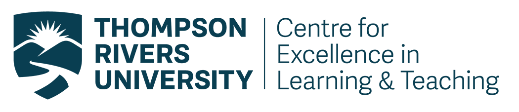 Post-Observation Debrief MeetingThe post-observation debrief meeting is an opportunity for the reviewer and reviewee to have a dialogue about and come to a common understanding about what was observed. While every debrief meeting will be different, here are a few points reviewers may want to consider during that meeting.Remember to thank the reviewee for the opportunity to observe them in their professional practice.Ask the reviewee about their reflections on how the class/workshop/activity went. Elicit feedback from the reviewee: “Can you tell me more about your strategy . . . ?”Offer a brief summary of what you observed. Provide concrete examples of your observations. Acknowledge your subjectivity. Describe rather than interpret.When possible, refer to the reviewee’s goals as identified in the pre-review meeting.Make sure to comment on the reviewee’s strengths first. When possible, validate what they are doing.When appropriate, offer concrete tips and specific opportunities for improvement.Ensure this meeting is a dialogue.Write the report (or fill out the peer review template) after this debrief/dialogue has taken place.